Algorithm Support SheetNow use the coloured boxes to help you write your algorithm.My algorithm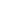 Sensor I will use QuestionsYour answersYour answersWhat type of sensor are you going to use?LightTemperatureWhat will you sensor check?How many times do you want your sensor to check? OnceForeverWhat will it do if a change is detected?What will it do it a change isn’t detected?